Science 10Unit A : Chemistry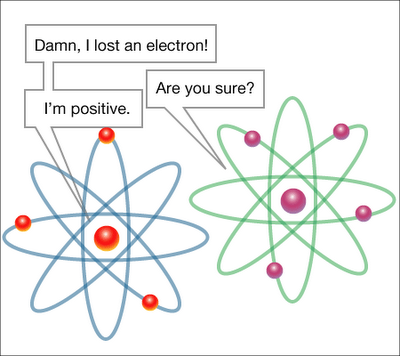 PRE-UNIT TESTPart I		:	Multiple Choice ( 1 mark each )		41 marks			Numeric Response (1 mark each)		2 marksPart II	:	Written Response 				30 marks						Total				__  marks										73								=		_____  %Name : ____________________________	Date : _____________________________Good luck!!!Part I : Multiple Choice and Numeric Response – ANSWER ON BUBBLE SHEETNUMERIC RESPONSENR 1. Match the number of the WHMIS symbol that would be on the label with the substance. # of Symbol:	____________	____________	____________	____________Substance:	   A tank of 		    A can of	       A disposal bucket       A bottle of strong		     helium		     gasoline	       for blood needles        hydrogen peroxide(Record you FOUR digit answer on the bubble sheet)A chemical property is demonstrated byoil floating on waterwood burning in a fire placeice melting and turning to liquidmercury is a silver, liquid at room temperatureWhich of the following statements is TRUE?In a chemical reaction, matter and energy are lost.In a chemical reaction, matter and energy are gained.In a chemical reaction, matter and energy are released.In a chemical reaction, matter and energy are conserved.Use these examples to answer the question.The examples of physical properties are1 and 21 and 42 and 33 and 4When a compound breaks into its elements the elements will have properties that arethe same as the compound both physically and chemicallydifferent from the compound both physically and chemically the same as the compound physically but different chemicallythe same as the compound chemically but different physicallyA pure substance containsone kind of element onlyone kind of element or compoundtwo or more kinds of elements onlytwo or more kinds of elements or compoundsAn unknown substance was found to conduct electricity and turned blue litmus paper red.  Which of the following chemical formulas belongs to the unknown substance?H2SO4 (aq)MgCl2 (aq)Ca(OH)2 (aq)S2O5 (aq)Who was one of the first scientists to propose a model of the atom that had electrons? His model looked like a plum pudding or a raisin muffin.DaltonRutherfordThomsonBohrWhich subatomic particles are contained outside the nucleus of the atom?protons onlyelectrons onlyprotons and neutronsprotons and electronsThe properties that are characteristic of non-metals aredull, brittle, conductorsdull, brittle, non-conductorsmalleable, ductile, conductorsshiny, malleable, non-conductorsThe properties that best describe copper aredull, brittle, soliddull, black, liquidshiny, malleable, non-conductorshiny, malleable, conductorThe substance that has the characteristics of a non-metal issiliconaluminumsodiumcalciumThe mass of an atom is found  almost entirely in the nucleusalmost entirely outside the nucleussplit evenly between the nucleus and the outside shellsin only the neutrons in the nucleusThe period an atom is in reveals how many protons it has.how many electrons it has.how many energy levels it has.how many valence electrons it has.The group or family an atom is in revealshow many protons it has.how many electrons it has.how many energy levels it has.how many valence electrons it has.An ion is charged because the number of protons has increased or decreased.neutrons has increased or decreased.electrons has increased or decreased.protons and electrons has changed.The part(s) of an atom that determines the mass of that atom isprotonsneutronsprotons and neutronselectronsIf you changed the number of these in an atom, you would get a new element:electronsprotonsneutronsenergy levelsWhat is the name given to a NEGATIVELY charged ion?anionneggioncationpoisonThe periodic table is arranged byelements of increasing mass.elements of increasing reactivity.elements of decreasing reactivity.elements of increasing numbers of protons.The number of valence electrons in atoms in each of groups 1, 2, and 17 respectively are1, 2, 71, 2, 82, 1, 182, 1, 8Which of the following elements is LEAST reactive?Francium because it is far left and down on the periodic table.Fluorine because it is far right and up on the periodic table.Hydrogen because it is a non-metal but forms positive ions.Neon because its outer energy level is full of electrons.When two or more atoms interact, the electrons most affected are the electrons that arelostgainedin the inner energy levelin the outer energy levelMolecular compounds are composed of metals and non-metalsnoble gases and metalloidsnon-metals and non-metalsmetals and metalsWhich statement is TRUE for calcium to have a full outer shell of electrons? Calcium gains 2 electrons to make a positively charged ion.Calcium loses 2 electrons to make a positively charged ion.Calcium gains 1 electron to make a positively charged ion.Calcium loses 1 electron to make a positively charged ion.In the formation of ionic compounds, non-metal atomslose electrons and form positive ionsgain electrons and form positive ionslose electrons and form negative ionsgain electrons and form negative ionsWhen the two elements magnesium and nitrogen combine to form magnesium nitride, the corresponding gain or loss of electrons for each atom of magnesium and nitrogen respectively will begain 3; lose 2gain 2; lose 3lose 3; gain 2lose 2; gain 3Molecular compounds are composed of ions and are conductive in waterions and are not conductive in watermolecules and are conductive in watermolecules and are not conductive in waterWhen metals form compounds with non-metals theylose one or more electrons to become positive ionsgain one or more electrons to become positive ionslose one or more electrons to become negative ionsgain one or more electrons to become negative ionsAn example of a molecular compound isH2OCaI2Pb2O3MgCl2Molecular compounds are formed as the result of atomssharing electronselevating electronsexchanging electronstransferring electronsThe correct formula for barium bromide is BaBrBaBr2Ba2BrBa2Br2The roman numeral used in naming ionic compounds with transition metals showsthe number of metal ions present.the number of non-metal ions present.the charge on the metal ion.the charge on the non-metal ion.A prefix attached to the name of non-metals when naming compounds representshow many atoms of the non-metal are in the compound.how many atoms of another element must combine with the non-metal.the charge on that non-metal.the charge on the element that combines with the non-metal.The correct name for S2O5 issulfur oxidepentasulfur dioxidesulfur (II) oxide (V)disulfur pentaoxideThe ionic compound isS4N4H2ONH4ClPO4An indicator is indicating the presence of an base whenred litmus paper stays redred litmus paper turns blueblue litmus paper stays blueblue litmus paper turns redWhat type of reaction will ALWAYS have the same products?formationsingle replacementdouble replacementhydrocarbon combustionThe chemical equation representing a decomposition reaction is 2 NaCl(s) ===> 2 Na(s) + Cl2(g)2 Mg(s) + O2(g) ===> 2 MgO(s)NaOH(aq) + HCl(aq) ===> NaCl(s) + H2O(l)2 C8H18(l) + 25 O2(g) ===> 16 CO2(g) + 18 H2O(g)How many atoms are in one molecule of sucrose?3244512NUMERIC RESPONSENR 2. How many molecules in 5.5 moles of water?__________ x 1024 molecules(Record your answer with 3 significant digits – or to TWO decimal places on the bubble sheet)What is the molar mass of ammonia?15.02 g/mol16.03 g/mol17.04 g/mol18.05 g/molWhat is the number of moles in 20.0 g of CaBr2?0.100 mol9.994 mol0.167 mol5.999 mol--------------------------------------------------------------------------------------------------------------------------Formulas & Constants1 mol = 6.02 x 1023 atoms/moleculesm	= massM	= molar massn	= number of molesPart II : Written Response ( 30 marks )Complete the table for the following atoms. (1/2 mark each blank – total of 6 marks).  Calculate neutrons after you round the mass.Name three safety precautions you should take before and while working a science lab.            (3 marks)__________________________________________________________________________________________Complete the table. (1/2 mark each blank – total of 4 marks)Balance the following equations. (1 mark each)a) 	____ Ca3N2 +  ____ NH4OH     ____ (NH4)3N  +  ____ Ca(OH)2____ C4H8  +  ____ O2    ____ CO2  +  ____ H2O____ Fe  +  ____ HNO3    ____ Fe(NO3)2  +  ____ NO2  +  ____  H2ORe-write the reaction with correct formulae, identify the reaction type, then balance the following  ( 4 marks each  1 for reactant(s), 1 for product(s), 1 for balancing, 1 for reaction type ).cobalt (II) nitrate + titanium  cobalt + titanium (III) nitrate	Reaction Type: _________________calcium sulfide forms calcium and sulphur	Reaction Type: _________________methane burns in air					Reaction Type: _________________Indicate whether the following combinations of ions have low solubility(s) or high solubility(aq) with each other.            (1 mark each)	Pb2+   and   NO3-	_______________________	Fe3+    and   OH-	_______________________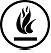 2.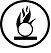 3.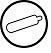 4.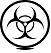 Atomic #Element NameSymbol# of neutrons# of electronsAtomic Mass (rounded to nearest whole #)1920boron11Cr53Ionic or MolecularFormulaNameNH4SCNNa2CO3 manganese (IV) nitrideP3Br6